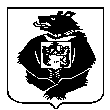 СОВЕТ ДЕПУТАТОВГОРОДСКОГО ПОСЕЛЕНИЯ «РАБОЧИЙ ПОСЕЛОК ЧЕГДОМЫН»Верхнебуреинского муниципального районаХабаровского краяРЕШЕНИЕ30.01.2015 № 144П.ЧегдомынО внесении изменений в Решение Совета депутатов городского поселения «Рабочий поселок Чегдомын» от 02.12.2014г. № 125 «Об установлении земельного налога на территории городского поселения «Рабочий поселок Чегдомын» Верхнебуреинского района.В соответствии с законом Хабаровского края от 23.11.2011 г. № 130 «О государственной инвестиционной политике в Хабаровском крае», в целях создания благоприятных условий для осуществления инвестиционной деятельности на территории городского поселения «Рабочий поселок Чегдомын», направленной на обеспечение стабильности условий деятельности субъектов инвестиционной деятельности, привлечение инвестиций для решения задач социально-экономического развития городского поселения «Рабочий поселок Чегдомын», Совет депутатов городского поселения «Рабочий поселок Чегдомын»,РЕШИЛ:1.Внести следующие изменения в Решение Совета депутатов городского поселения «Рабочий поселок Чегдомын» от 02.12.2014г. № 125 «Об установлении земельного налога на территории городского поселения «Рабочий поселок Чегдомын» Верхнебуреинского района.1.1.Раздел третий Положения о земельном налоге дополнить пунктом 6 следующего содержания:«6. Организации осуществляющие инвестиционную деятельность на территории индустриально-технологического парка «Чегдомын», сроком на десять лет, начиная с 01 февраля 2015 года».2. Направить настоящее решение главе городского поселения (Касимов С.Н.) для его опубликования в Вестнике нормативных правовых актов органов местного самоуправления городского поселения «Рабочий поселок Чегдомын», в газете «Рабочее слово» и размещения на официальном сайте в сети Интернет.3.Контроль за выполнением настоящего решения возложить на председателя Совета депутатов городского поселения «Рабочий поселок Чегдомын» (В. В. Ефремов).4. Настоящее постановление вступает в силу после его официального опубликования.Председатель Совета депутатов					В. В. ЕфремовГлава городского поселения«Рабочий поселок Чегдомын»					С. Н. Касимов